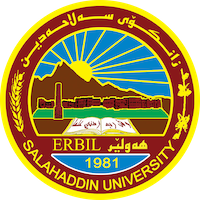 Academic Curriculum Vitae 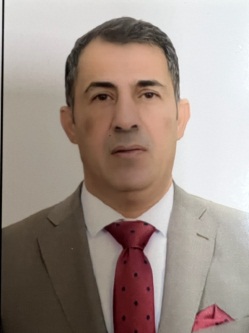 Personal Information: Full Name: Sarhang Hamid Salih BarzinjiAcademic Title: Professor Email: ( sarhang.salih@su.edu.krd)Mobile:07504490517Education:      (1989)B.S. in  of & political in-  of , , (1994). MA. In public law/ Constitutional law.  of , , 2001.Ph. D in the Constitutional Law 2007.Assistant professor since 17/1/20126-professor in the field of constitutional law since 25th January 2018.  Employment:Assistant Researcher at the College of  of Salahaddin (1994-1998).Dean assistant in the College of Law & Politics Salahaddin 2002-2003.Representative of College of Law University of Salahaddin in modification of Iraqi Job & Social assurance Law/2003.Representative of  of   in Modification of Iraqi Social Care/ 2002-2001.Advance English Course, 9 March till 29 March, American Learning Center Beirut, Lebanon.Assistant Director of human right center in college law and politics from 1- 5 2011- 2013.Qualifications English Capacity Certification 1989.Computer Capacity Certification 2001.Teaching Methods training certification 2002.Training course about federalism which held by the forum federations in , February 11 to 24-2008.Human Rights Center Training which held by Depual University, International Human Rights Law Institute. Erbil  on 2 May 2011.The legal education reform project, interdiction to west law training,  on May 17, 2011.Course of Online Course Developments held on 19th -23rd Feb, 2012, by Avicenna Center of E- Learning, Salahaddin University- Erbil. Advance English course for 3 week, American learning Center, Beirut, Lebanon Match 2019.Teaching experience:Research and publicationsIraqi Kurdistan Regional Election between theory and practice Comparative Study, Erbil Mukriany Publisher Institute 2001.The recognition of state under the principles of international law,Tarazw(academic- Magazine)No.14, 2001.Basic Standard of Fair Election Tarazw (Academic-Magazine) 2005.Legal and Institutional Barriers to Economic Growth (prepared by a Group of College of Law and  with cooperation between Salahaddin University & RTI & KRG.Families Regulation under the Issued Laws from  Parliament/ Deep Analytical Study/ . participant research from group of College of Law & Politics Teachers 2003.Women's Rights in constitutional documents and constitutional project of Kurdistan Region. Cooperative research, Tarazw (Academic-Magazine), 2006.The Components of Democratic constitution and the Mechanisms of Advocacy. First published, , , 2009.The theory of constitutional extension, cooperative research, Tarazw (Academic-Magazine) number35, 2008.The Role of Federal Territories in the foreign Affairs: study in the light of Constitutional Texts& the Realities of practice. Law and politics academic Magazine, number (6) 2009.Constitutional interpretation in the light of Iraqi Constitution and the practices of Higher Federal Court. Scientific Conference of Duhok University/ college of law and politics, 2010.  Progress of legislation process in the representative councils in Iraqi parliament as a model (analytical study) – published in law and politics / annual scientific specialized magazine issued by college of law and politics in .  No. 10 on 2011. Funding of Election Campaigns, An Analytical and Comparative study of electoral legislations in , united state of & , Cooperative research, published in law and politics / annual scientific specialized magazine issued by college of law and politics in .  No.11 on 2012.Constitutional Studies, First published, Zein Legal Publication, Beirut- Lebanon, 2019.Comprehensive in the theory of the Constitution, First Published, Zein Legal Publication, Beirut- Lebanon, 2021.  Al Marja in Elections, Theoretical Foundation, First published, Zein Legal Publication, Beirut- Lebanon, 2021.Al Marja in Elections, Practical Aspects, First published, Zein Legal Publication, Beirut- Lebanon, 2021.Conferences and courses attendedGiving more than 12 lectures as a seminars which has been held by (women empowerment organization) for the Kurdistan region Ministries. 15/07/2005 – 16/08/2005.Participated in the first Regional Conference about fighting corruption in the cultural Center –  at 06-09/06/2005.Participated in the Conference in  which has been hold by the International Human Right's Law Institute (the Future of the New Iraqi Constitution) 08-11/10/2004 .Participated in the conference which held by the International Human Right's Law Institute with the title of (property Claims) 12-13/10/2005  which organized by the  , . Participated & College of Law Sulaimaniyah University & College of law Baghdad University in the workshop which held by the International Human Rights Institute in 30/10/2004.Participated in a seminar about (post – conflict justice in ) which held by the       ,  – Dukan in 30/10/2004. Participated in conference of Iraqi Jurists which held in  11-12/12/2004, forward for building law State and stability of democracy and federalism. Participated in a workshop about the formation of Constitution which held by cooperation with Hudson Institute & University of Salahaddin 14-16/07/2005. Participated in a workshop for training the trainer about the Constitution and defense the Constitution which held by cooperation by Iraqi- Al Amal organization &Women empowerment organization 26-29/7/2005.Seminar about nonviolence which organized by Youth activates Developing Center with cooperation of IFES International monitoring the Election Organization 8- 28/10/2005.Seminar about (decreasing Violence in the Election of student Institutes) which organized by ASK organization and cooperating with IFES International Organization at 17/11/2005.Seminar about (Election Crimes related with Media in Kurdistan Region) which organized by KOCD at 26/11/2005.Participated in a Seminar about (Ambassadors of Democracy) which held by (paw) & (ICSP) in Sheraton- Erbil 24/11/2004. Seminar about (protecting Human Rights and Freedom) which organized by Constitution Commotion (awareness Office/ Iraqi National Assembly) 27-28/10/2005.Seminar about Constitution and Equality which organized by Kurdistan Region- Erbil Government 8/8/2005.Workshop about (Local Government in the new Iraqi Constitution and Staged after Constitution 2005.Workshop about the Human Rights and Basic Freedom in Iraqi Permanent Constitution. Held by Iraqi Foundation with AL-Amal Association. 27/11/2005. Erbil- branch/ .participating in a first conference of the forum of federation and Iraqi center of federal studies (ICFS) 2008 , Nov. 26 Participated in a Discussion Meeting about: Kurdish issue in turkey and Recent Dynamics in Northern Iraq, 27 December 2008,  / Bilgi University Dolapaere Camps.Participated in conferences of Rule of law in . Held by Max planck institute for comparative public law and international law.  (14- 17october 2009).  participated in the International Conference of ministry of Higher and scientific Research which held in  (Revitalizing research in Kurdistan 2010).Participated in the first scientific conferences of the Independent Higher Election Commission of Iraq.  / 2-3 April 2011. Participated in the Max Planck conference: unity and Diversity of the judicial & Law In Iraq.  international Hotel, 25-26 November 2011.Participated in the Round table Discussion of the implementation of the United Nation Security Council Resolution(UNSCR)1325 on women, peace and security in . Which held by KAS Amman office and women Empowerment Organization (WEO). Rotana  9th &10th of April,2012.Participated in the conference about Draft law of official moratorium of death penalty in Kurdistan Region which organized by UNAMI with    parliament support. Rotana Hotel –  17th May, 2012. Participated in Law Schools Clinic Workshops which was held by USAID/ Iraq, Access To justice Program, conducted on 17th to 18th Sep 2012- Iraq- Erbil. Participated in the RFA Request for Application Workshop for Law Schools which was held by USAID/ Iraq, Access To justice Program, conducted on 19july 2012, Erbil- Iraq.  Participated in the Qualitative Research Methods Workshop- principle and Applications- which organized by: USAID/MIDDLEAST/RPCD/Regional Partnership on Culture& Development MENA Partnership Forum, Erbil- Iraq September 28 -30, 2012.Participated with a paper work in Max Planck Conference on Administrative Law and Practice in Iraq 27-28 November 2012.Erbil/ Hotel best Inn Erbil.Participated by research in the international conference on Human Security and social movements, University of Mutah, Jordan December 2012.Participated by research in international conference ICLPS2014, national law university Delhi, India.2014.Participate as International observer in the Parliamentary Election in Tunisia 2014  Participate as International Observer in the Parliamentary Election in Lebanon 2018Participate as international Observer in the parliamentary and presidential in Tunisia Election October 2019.  Professional memberships Member and Establish Staff in (National Institute of Election in  Kurdistan 2002-2003. Member in the Kurdish Lawyer's syndicate 1994-1995.Member in the Kurdistan Jurists Union Iraq/ from 1994. Member in Arab Election Network since 2014 till now.Member in Minorities Board of the Human Rights Commission in the Kurdistan Region of Iraq.Head of the Regional Organization of Election and Community Peace (ROEP),2022.Professional Social Network Accounts:https://www.researchgate.net/profile/Sarhang_Barzinji https://scholar.google.com/citations?user=rM7I-yEAAAAJ&hl=en 